§901.  Procedure for merger1.  Domestic corporations may merge.  Any 2 or more domestic corporations organized under this Act or under Title 13, chapter 81 may merge into one of such corporations pursuant to a plan of merger approved in the manner provided in this Act.[PL 2005, c. 531, §2 (AMD).]2.  Plan of merger.  Each corporation shall adopt a plan of merger setting forth:A.  The names of the corporations proposing to merge, and the name of the corporation into which they propose to merge, which is hereinafter designated as the surviving corporation;  [PL 1977, c. 525, §13 (NEW).]B.  The terms and conditions of the proposed merger;  [PL 1977, c. 525, §13 (NEW).]C.  A statement of any changes in the articles of incorporation of the surviving corporation to be effected by such merger; and  [PL 1977, c. 525, §13 (NEW).]D.  Such other provisions with respect to the proposed merger as are deemed necessary or desirable.  [PL 1977, c. 525, §13 (NEW).][PL 1977, c. 525, §13 (NEW).]SECTION HISTORYPL 1977, c. 525, §13 (NEW). PL 2005, c. 531, §2 (AMD). The State of Maine claims a copyright in its codified statutes. If you intend to republish this material, we require that you include the following disclaimer in your publication:All copyrights and other rights to statutory text are reserved by the State of Maine. The text included in this publication reflects changes made through the First Regular and First Special Session of the 131st Maine Legislature and is current through November 1. 2023
                    . The text is subject to change without notice. It is a version that has not been officially certified by the Secretary of State. Refer to the Maine Revised Statutes Annotated and supplements for certified text.
                The Office of the Revisor of Statutes also requests that you send us one copy of any statutory publication you may produce. Our goal is not to restrict publishing activity, but to keep track of who is publishing what, to identify any needless duplication and to preserve the State's copyright rights.PLEASE NOTE: The Revisor's Office cannot perform research for or provide legal advice or interpretation of Maine law to the public. If you need legal assistance, please contact a qualified attorney.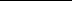 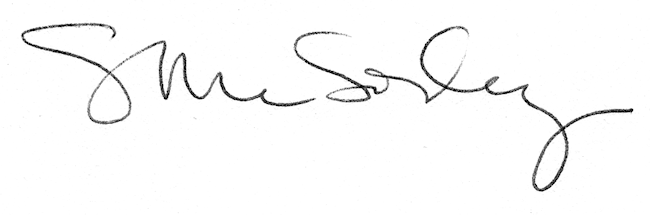 